Unit 2:  Learning Goals for Properties of Matter, Atomic Structure, and the Mole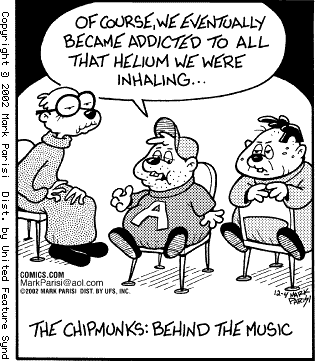 Joke:An atom walks into a bar …Bartender: Hi there, what are you looking for?Atom: Well, I’ve lost an electron.Bartender: Oh dear, are you sure?Atom: Yes! I’m absolutely positive.Big Picture: Students should understand how sub-atomic particles determine the properties of atoms and how scientists determine the number of particles in a sample.Big Picture: Students should understand how sub-atomic particles determine the properties of atoms and how scientists determine the number of particles in a sample.Big Picture: Students should understand how sub-atomic particles determine the properties of atoms and how scientists determine the number of particles in a sample.Big Picture: Students should understand how sub-atomic particles determine the properties of atoms and how scientists determine the number of particles in a sample.Content GoalsContent GoalsSkills GoalsSkills GoalsStudents will know how to:Classify samples of matter using the terms: homogeneous, heterogeneous, pure, mixtureDistinguish between elements and compoundsUse chemical symbols and names to identify common elementsExplain contributions of Dalton, Thomson, and Rutherford to atomic theory Describe properties of subatomic particles (protons, neutrons, electrons):  mass, charge, and location in atom, Determine atomic number, mass number, and charge based on number of protons, neutrons, and electronsDetermine protons, neutrons, and electrons based on atomic number, mass number, and chargeExplain how changes in subatomic particles produce ions and isotopesWrite a nuclear symbol (isotopic notation) for isotopes and ionsDetermine average atomic mass based on isotope mass and relative or percent abundancesDetermine the formula mass for compoundsDefine the mole as a unit used in chemistryMake conversions between mass, moles, and particlesStudents will know how to:Classify samples of matter using the terms: homogeneous, heterogeneous, pure, mixtureDistinguish between elements and compoundsUse chemical symbols and names to identify common elementsExplain contributions of Dalton, Thomson, and Rutherford to atomic theory Describe properties of subatomic particles (protons, neutrons, electrons):  mass, charge, and location in atom, Determine atomic number, mass number, and charge based on number of protons, neutrons, and electronsDetermine protons, neutrons, and electrons based on atomic number, mass number, and chargeExplain how changes in subatomic particles produce ions and isotopesWrite a nuclear symbol (isotopic notation) for isotopes and ionsDetermine average atomic mass based on isotope mass and relative or percent abundancesDetermine the formula mass for compoundsDefine the mole as a unit used in chemistryMake conversions between mass, moles, and particlesStudents will be able to:Present qualitative and quantitative data in well-organized tablesGraph data appropriatelyIdentify topic and main idea of scientific textIdentify key supporting statements in scientific textAssess reliability of scientific textStudents will be able to:Present qualitative and quantitative data in well-organized tablesGraph data appropriatelyIdentify topic and main idea of scientific textIdentify key supporting statements in scientific textAssess reliability of scientific textAssessment: How will mastery of content and skills be assessed?Laboratory behavior and student lab reports will show if students can:Work safely in the laboratoryFollow detailed laboratory proceduresPrepare well-organized data tables, and make informative graphsQuizzes and tests will show if students have mastered the content goals.Assessment: How will mastery of content and skills be assessed?Laboratory behavior and student lab reports will show if students can:Work safely in the laboratoryFollow detailed laboratory proceduresPrepare well-organized data tables, and make informative graphsQuizzes and tests will show if students have mastered the content goals.Assessment: How will mastery of content and skills be assessed?Laboratory behavior and student lab reports will show if students can:Work safely in the laboratoryFollow detailed laboratory proceduresPrepare well-organized data tables, and make informative graphsQuizzes and tests will show if students have mastered the content goals.Assessment: How will mastery of content and skills be assessed?Laboratory behavior and student lab reports will show if students can:Work safely in the laboratoryFollow detailed laboratory proceduresPrepare well-organized data tables, and make informative graphsQuizzes and tests will show if students have mastered the content goals.Key Vocabulary:MatterHeterogeneous mixtureHomogeneous mixtureElement CompoundProtonNeutronElectronNucleusDaltonThomsonRutherfordAtomic numberMass numberNuclear symbolAtomic Mass IsotopeIonIonic chargeDaltonThomsonRutherfordAtomic numberMass numberNuclear symbolAtomic Mass IsotopeIonIonic chargeFormula mass (molar mass)MoleAvogadro’s numberEffectAffect